Z okazji  Święta Niepodległości przygotowaliśmy dla Was karty pracy do wydrukowania związane z dzisiejszym świętem.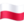 Tu jest link do materiałów  https://tiny.pl/7k83d Co w nim znajdziecie?symbole narodowezakodowane obrazki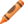 patriotyczne labirynty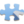 odznaki patrioty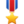 wykreślanka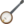 krzyżówka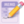 Zapraszamy do pobierania, drukowania  i zabawy z kartami pracy!!!!Świętować możemy też poprzez śpiewanie piosenek o tematyce patriotycznej.  Zachęcamy Was do wspólnego śpiewania razem z Waszymi rodzinami.Tu są linki do piosenek patriotycznych: https://www.youtube.com/watch?v=-mI645aCTgo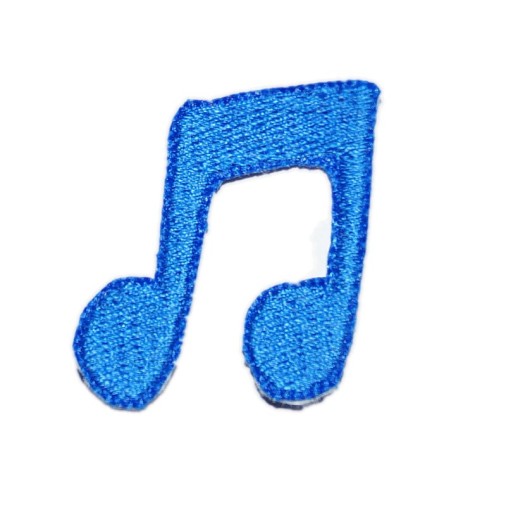 https://www.youtube.com/watch?v=plug6OIrxRM&t=4shttps://www.youtube.com/watch?v=sqlPPQM2f7Mhttps://www.youtube.com/watch?v=rVr2Qkb_0Kohttps://www.youtube.com/watch?v=uNlzHrWWcb4https://www.youtube.com/watch?v=lAZD_EvnwMQhttps://www.youtube.com/watch?v=wI5YEHfwPjghttps://www.youtube.com/watch?v=V_hBA55ZRhIhttps://www.youtube.com/watch?v=BPHBEQdfg3s                                             Życzymy miłego świętowania nauczyciele świetlicy szkolnej